Active Learning Method E-Quiz17IT3401::STATISTICS WITH RQuiz Questions Date:17/05/2021 9:50AM________ stores any number of any type.A) ListsB) VectorsC) NoneANSWER: A_________ allows us to control the flow of our programming.A) Control StatementsB) LoopsC) NoneANSWER: A_________ is the absence of anything.A) NULLB) NAC) NoneANSWER: A______________ a matrix naturally flips the rows and column names.A) TransposeB) MultiplicationC) AdditionD) NoneANSWER: A________, each column is actually a vector, each of which has the same length.A) Data.frameB) ArrayC) MatrixD) NoneANSWER: ACan a variable name start with a number?A) YesB) NoANSWER: Bclass function is used for ------A) display datatypeB) display variableC) NoneANSWER: Adim() is used to display?A) no. of rowsB) no. of columnsC) both no. of rows and columnsD) NoneANSWER: CGeneral classification of data types in R are of how many types?A) 4B) 3C) 2D) 1ANSWER: AHow many pane were there in RStudio.A) 1B) 2C) 3D) 4ANSWER: DHow many ways are there in creating a new project in RStudio.A) 1B) 2C) 3D) 4ANSWER: CIf this statement is executed a<-b<-7 what are values of a and b?A) a=7,b=7B) a=0,b=7C) a=7,b=0D) NoneANSWER: AIf we have multiple cases to check, writing else if repeatedly can be cumbersome and inefficient. This is where ______ is most useful.A) SwitchB) ifC) whileD) NoneANSWER: Ain data.frame how does data gets stored?A) rowsB) columnsC) rows and columnsD) NoneANSWER: CIn R how many ways were there to initilize value to variableA) 3B) 4C) 2D) 1ANSWER: AIn statistical terms, rows is an ________.A) variableB) obervationC) NoneANSWER: BOutput of class(2L)?A) integerB) characterC) numericD) NoneANSWER: AResult of 5L/2L in R StudioA) 2.5B) 2C) ErrorD) NoneANSWER: AResult of expression 4*(6+5)isA) 44B) 29C) 26D) NoneANSWER: Arm() is used forA) remove variableB) assign value to variableC) NoneD) both remove and assignANSWER: AThe most common way to create a vector is _____.A) cB) dC) tD) NoneANSWER: ATo store date and time _______ is used.A) dateB) POSIXctC) numericD) NoneANSWER: BWhich Pane in RStudio acts as text editorA) upper left paneB) upper right paneC) lower left paneD) lower right paneANSWER: AWhich shortcut key moves the cursor to the text editor in RStudio.A) Ctrl+1B) Ctrl+2C) Ctrl+3D) NoneANSWER: Az<-c(1,NULL,3) when we print z what values are stored in z?A) 1 NULL 3B) 1 NULLC) 1 3D) NULL 3ANSWER: C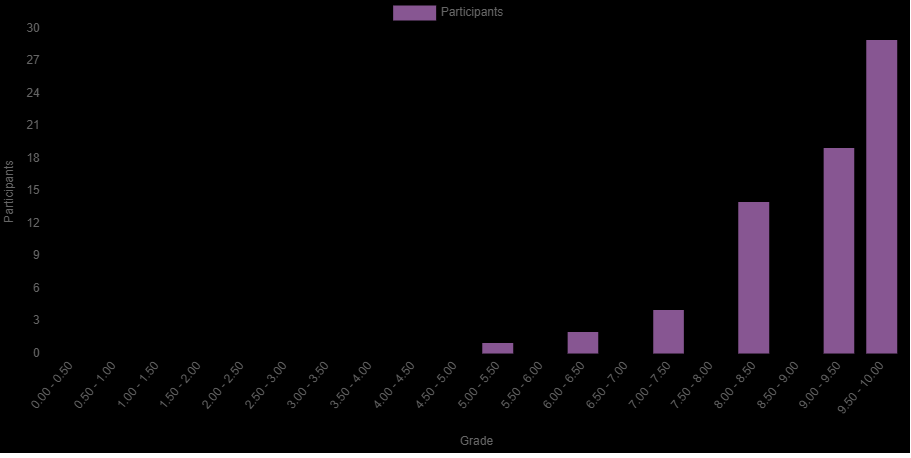 17IT3401:: STATISTICS WITH R QUIZ17IT3401:: STATISTICS WITH R QUIZ17IT3401:: STATISTICS WITH R QUIZ17IT3401:: STATISTICS WITH R QUIZ17IT3401:: STATISTICS WITH R QUIZ17IT3401:: STATISTICS WITH R QUIZFirst nameStateStarted onCompletedTime takenGrade/10.00198w1a1206Finished17 May 2021  9:40 AM17 May 2021  9:50 AM9 mins 55 secs9.00198w1a1263Finished17 May 2021  9:40 AM17 May 2021  9:46 AM6 mins 9 secs10.00198w1a1250Finished17 May 2021  9:40 AM17 May 2021  9:46 AM6 mins 39 secs10.00198w1a1261Finished17 May 2021  9:40 AM17 May 2021  9:50 AM9 mins 54 secs10.00198w1a1255Finished17 May 2021  9:40 AM17 May 2021  9:46 AM6 mins 8 secs10.00198w1a1239Finished17 May 2021  9:40 AM17 May 2021  9:50 AM9 mins 53 secs9.00208W5A1205Finished17 May 2021  9:40 AM17 May 2021  9:49 AM9 mins 11 secs10.00198w1a1203Finished17 May 2021  9:40 AM17 May 2021  9:48 AM8 mins 25 secs10.00198w1a1237Finished17 May 2021  9:40 AM17 May 2021  9:49 AM9 mins 51 secs9.00198w1a1216Finished17 May 2021  9:40 AM17 May 2021  9:50 AM9 mins 53 secs9.00198w1a1246Finished17 May 2021  9:40 AM17 May 2021  9:49 AM9 mins 47 secs9.00198w1a1226Finished17 May 2021  9:40 AM17 May 2021  9:47 AM7 mins 26 secs10.00198w1a1220Finished17 May 2021  9:40 AM17 May 2021  9:45 AM5 mins 39 secs9.00198w1a1243Finished17 May 2021  9:40 AM17 May 2021  9:46 AM6 mins 16 secs10.00208W5A1206Finished17 May 2021  9:40 AM17 May 2021  9:44 AM4 mins 6 secs9.00208W5A1201Finished17 May 2021  9:40 AM17 May 2021  9:50 AM9 mins 48 secs8.00198w1a1227Finished17 May 2021  9:40 AM17 May 2021  9:47 AM7 mins 8 secs9.00198w1a1242Finished17 May 2021  9:40 AM17 May 2021  9:50 AM9 mins 48 secs8.00198w1a1247Finished17 May 2021  9:40 AM17 May 2021  9:50 AM9 mins 48 secs9.00198w1a1253Finished17 May 2021  9:40 AM17 May 2021  9:48 AM8 mins 8 secs10.00198w1a1234Finished17 May 2021  9:40 AM17 May 2021  9:50 AM9 mins 47 secs8.00198w1a1262Finished17 May 2021  9:40 AM17 May 2021  9:47 AM7 mins 20 secs10.00198w1a1254Finished17 May 2021  9:40 AM17 May 2021  9:50 AM9 mins 47 secs10.00198w1a1224Finished17 May 2021  9:40 AM17 May 2021  9:49 AM9 mins 18 secs9.00198w1a1233Finished17 May 2021  9:40 AM17 May 2021  9:50 AM9 mins 45 secs8.00198w1a1223Finished17 May 2021  9:40 AM17 May 2021  9:49 AM9 mins 31 secs10.00198w1a1257Finished17 May 2021  9:40 AM17 May 2021  9:50 AM9 mins 44 secs10.00198w1a1231Finished17 May 2021  9:40 AM17 May 2021  9:49 AM9 mins 8 secs8.00208w5a1203Finished17 May 2021  9:40 AM17 May 2021  9:50 AM9 mins 44 secs7.00198w1a1215Finished17 May 2021  9:40 AM17 May 2021  9:47 AM7 mins 23 secs9.00198w1a1225Finished17 May 2021  9:40 AM17 May 2021  9:46 AM6 mins 34 secs10.00198w1a1264Finished17 May 2021  9:40 AM17 May 2021  9:49 AM8 mins 49 secs8.00198w1a1208Finished17 May 2021  9:40 AM17 May 2021  9:50 AM9 mins 43 secs9.00198w1a1209Finished17 May 2021  9:40 AM17 May 2021  9:49 AM9 mins 23 secs10.00198w1a1238Finished17 May 2021  9:40 AM17 May 2021  9:50 AM9 mins 42 secs8.00198w1a1228Finished17 May 2021  9:40 AM17 May 2021  9:46 AM6 mins 20 secs6.00198w1a1240Finished17 May 2021  9:40 AM17 May 2021  9:47 AM7 mins 5 secs7.00198w1a1217Finished17 May 2021  9:40 AM17 May 2021  9:50 AM9 mins 44 secs10.00198w1a1212Finished17 May 2021  9:40 AM17 May 2021  9:49 AM9 mins 7 secs9.00198w1a1232Finished17 May 2021  9:40 AM17 May 2021  9:49 AM9 mins 11 secs10.00198w1a1235Finished17 May 2021  9:40 AM17 May 2021  9:50 AM9 mins 41 secs6.00198w1a1222Finished17 May 2021  9:40 AM17 May 2021  9:49 AM9 mins 24 secs10.00198w1a1213Finished17 May 2021  9:40 AM17 May 2021  9:50 AM9 mins 41 secs10.00198w1a1204Finished17 May 2021  9:40 AM17 May 2021  9:49 AM9 mins 34 secs8.00198w1a1251Finished17 May 2021  9:40 AM17 May 2021  9:48 AM7 mins 51 secs10.00198w1a1205Finished17 May 2021  9:40 AM17 May 2021  9:50 AM9 mins 37 secs10.00198w1a1256Finished17 May 2021  9:40 AM17 May 2021  9:50 AM9 mins 37 secs10.00198w1a1219Finished17 May 2021  9:40 AM17 May 2021  9:50 AM9 mins 38 secs7.00198w1a1210Finished17 May 2021  9:40 AM17 May 2021  9:44 AM3 mins 48 secs10.00198w1a1202Finished17 May 2021  9:40 AM17 May 2021  9:50 AM9 mins 36 secs10.00208W5A1204Finished17 May 2021  9:40 AM17 May 2021  9:50 AM9 mins 36 secs8.00198w1a1260Finished17 May 2021  9:40 AM17 May 2021  9:50 AM9 mins 35 secs10.00198w1a1248Finished17 May 2021  9:40 AM17 May 2021  9:45 AM4 mins 59 secs9.00198w1a1236Finished17 May 2021  9:40 AM17 May 2021  9:48 AM7 mins 52 secs10.00198w1a1229Finished17 May 2021  9:40 AM17 May 2021  9:50 AM9 mins 32 secs9.00198w1a1207Finished17 May 2021  9:40 AM17 May 2021  9:47 AM7 mins 22 secs9.00198w1a1201Finished17 May 2021  9:40 AM17 May 2021  9:50 AM9 mins 33 secs9.00198w1a1241Finished17 May 2021  9:40 AM17 May 2021  9:50 AM9 mins 28 secs10.00198w1a1258Finished17 May 2021  9:40 AM17 May 2021  9:47 AM6 mins 44 secs10.00198w1a1221Finished17 May 2021  9:40 AM17 May 2021  9:50 AM9 mins 9 secs7.00198w1a1249Finished17 May 2021  9:40 AM17 May 2021  9:50 AM9 mins 8 secs8.00198w1a1245Finished17 May 2021  9:40 AM17 May 2021  9:50 AM9 mins 2 secs5.00198w1a1214Finished17 May 2021  9:41 AM17 May 2021  9:50 AM9 mins 1 sec9.00208w5a1202Finished17 May 2021  9:41 AM17 May 2021  9:50 AM8 mins 51 secs8.00198w1a1230Finished17 May 2021  9:41 AM17 May 2021  9:48 AM7 mins 37 secs8.00198w1a1259Finished17 May 2021  9:41 AM17 May 2021  9:48 AM7 mins 15 secs9.00198w1a1252Finished17 May 2021  9:41 AM17 May 2021  9:47 AM5 mins 49 secs8.00198w1a1244Finished17 May 2021  9:41 AM17 May 2021  9:50 AM8 mins 32 secs8.00198w1a1218Finished17 May 2021  9:48 AM17 May 2021  9:49 AM47 secs10.00